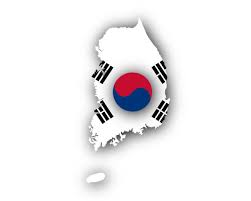 
Country: South Korea                            
Committee: Food and Agriculture Organization of the United Nations (FAO)
Agenda Item: Ensuring sustainable food production and distribution to accommodation the increasing world populationSouth Korea’s economy is the 11th largest in the world and the 13th largest in terms of purchasing power parity, and is the fourth largest in Asia. What’s meaning of economy? The state of a country or region in terms of the production and consumption of goods and services and the supply of money.Food and Agriculture Organization (FAO), oldest permanent specialized agency of the United Nations, established in October 1945 with the objective of eliminating hunger and improving nutrition and standards of living by increasing agricultural productivity.The FAO coordinates the efforts of governments and technical agencies in programs for developing agriculture, forestry, fisheries, and land and water resources. It also carries out research; provides technical assistance on projects in individual countries; operates educational programs through seminars and training centers; maintains information and support services, including keeping statistics on world production, trade, and consumption of agricultural commodities; and publishes a number of periodicals, yearbooks, and research bulletins.World Food Programme (WFP), organization established in 1961 by the United Nations (UN) to help alleviate world hunger. Its headquarters are in Rome, Italy. The organization works to achieve the second of the UN’s 17 Sustainable Development Goals, Zero Hunger, which pledges to end hunger, achieve food security and improve nutrition, and promote sustainable agriculture worldwideSince 2013, under South Korea's mandatory composting scheme, residents have been required to use these bags to throw out their uneaten food. Printed with the words “designated food waste bag”, a single 3-liter bagFirst of all, people should be made aware because in South Korea, these habits are old and people with this habit die and this feature may disappear. One of the factors affecting this is that there are celebrities who waste food for people's entertainment, so we can upload an informative video on social media so that we can reduce food waste. Seminars can be organized for our citizens who do not use social media in our country.